	В августе 2018 года на площадке Городского дома культуры имени     Н.Островского в рамках реализации муниципального проекта «Территория роста» при финансовой поддержке Фонда поддержки детей, находящихся в трудной жизненной ситуации, для обучающихся общеобразовательных школ города, прошел цикл тренингов по технологии «Социальный театр». 	На протяжении нескольких дней с участниками проекта проводились занятия по сценической речи. Ребята выполняли различные упражнения  направленные на развитие интонационной выразительности, упражнения на развитие дикции, работали над темпом и ритмом голоса, а так же выполняли упражнения способствующие развитию артикуляции. Благодаря этим занятиям участники проекта освоили важную составляющую часть актерского мастерства - умение говорить на сцене.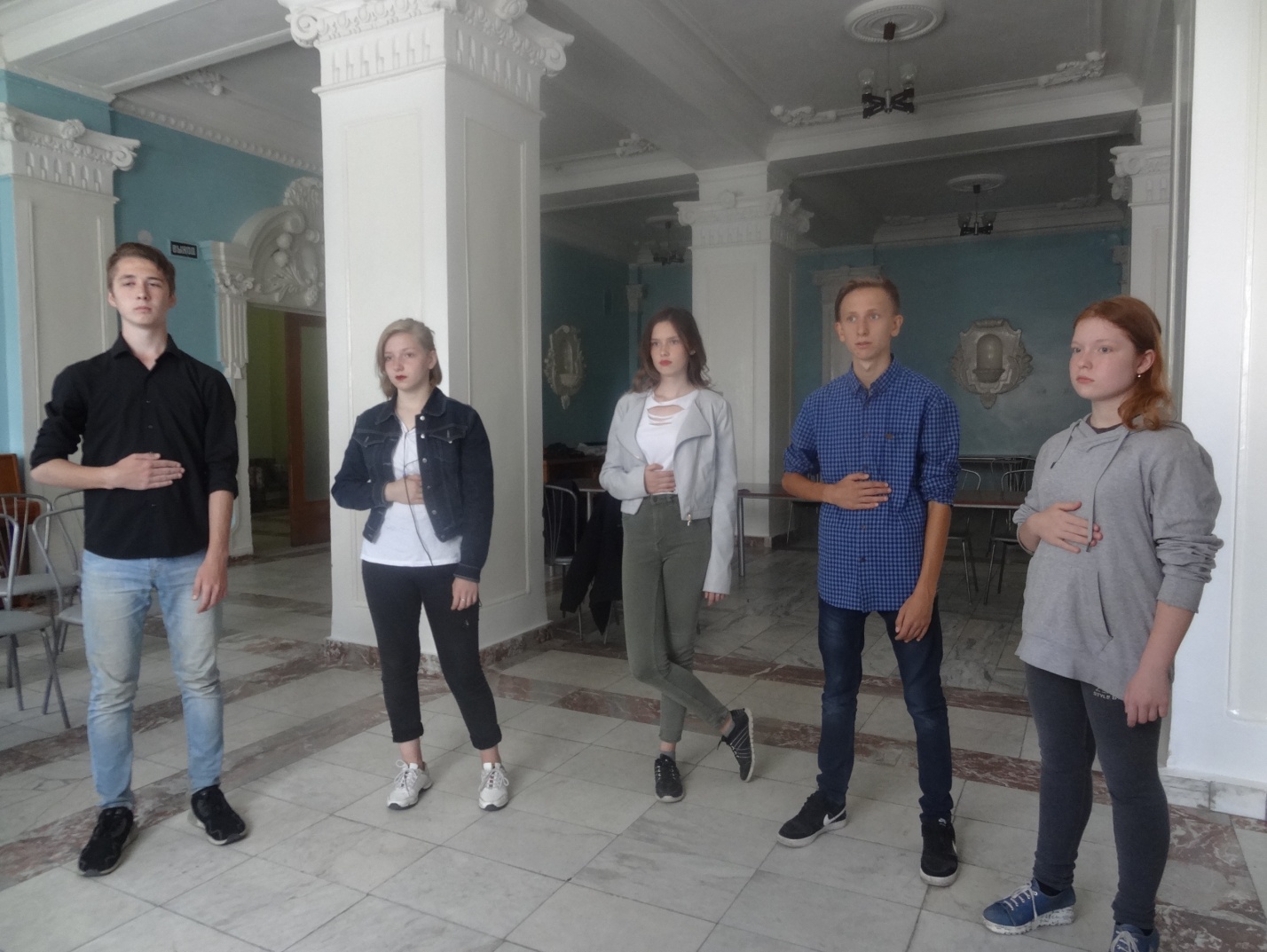 